Working Group on Policy, Regulation and ServicesQUESTIONNAIRE ON WORK ITEM “HARMONIZING ICT INDICATORS IN SATRC”1.	BACKGROUND AND PURPOSEThe ICT development indicators are widely used to understand the level of ICT development of the nation, and becoming a benchmark to compare the nations. Similarly, other indexes such as Global Innovation Index and Doing Business Index, are also been referred during the investment decisions. Therefore, the improvement in the indicators is crucial for the development in this region. 	In general, ICT comprise three domains: access, use, and skills of ICT development. Harmonized ICT statistics are critical to formulating policies and strategies concerning ICT-enabled growth, for social inclusion and cohesion, and for monitoring and evaluating the impact of ICTs on economic and social developments.2. 	SCOPEThe scope of work is:Study the current states of ICT indicators in SATRC;Exchange ideas, opinions, and experiences among members to develop ICTs indicators in this region;Knowledge transfer among member states.3. 	METHODOLOGY FOR CARRYING OUT THE STUDYThe study will be carried out by the Lead Expert in consultation with the other Experts from Member countries on the subject. Therefore, in order to pursue the study, the following questions are prepared to obtain input (information) on the subject. Based on the inputs, the lead expert will compile and generate report based on the best practices for the SATRC regions. Q1. 	Please share all ICT Indicators being collected by Telecom Regulator in your country along with collection timelines? Kindly provide definitions for those Indicator which are not self-explanatory.Q2. 	What’s the methodology for collection of ICT Indicators? In which format (Excel, Word, etc.) are the indicators collected?Q3. 	Which Indicators are being reported on website? Do you post current / historical ICT Indicators on website as well? Q4. 	Do you have online system of Indicator reporting?Q5. 	Would you like to recommend any new ICT Indicators which are not being monitored at present? If so, kindly list down the Indicator and the reason why it should be monitored.Q6. 	In your view, is there a need to Harmonize Indicators across SATRC? If so, should SATRC maintain and disseminate ICT Indicators of its members?Q7. 	Which Harmonized Indicators in your view should be reported and what should be the time period (Monthly, Quarterly, Yearly)?  (Sample Indicators list is shown below)* based on "Speedtest Global Index" (https://www.speedtest.net/global-index)___________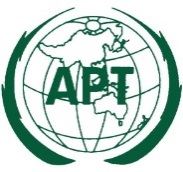 ASIA-PACIFIC TELECOMMUNITYDocument No:The Meeting of the SATRC Working Group on Policy, Regulation and ServicesSAPVII-PRS1/ OUT-0511 – 12 July 2019, Colombo, Sri Lanka12 July 2019IndicatorsIndicatorsReporting FrequencyReporting FrequencyReporting FrequencyReporting FrequencyS.No.1. Mobile Telephony SubscriptionsMonthlyQuarterlyAnnuallyOther1.1Total Cellular Subscribers 
(2G – GSM/CDMA, 3G, 4G, EVDO)1.2Total Subscriptions (Post-paid)1.3Total Subscriptions (Pre-paid)1.4Total Mobile Broadband Subscribers (3G, 4G, EvDO)1.51.6S.No.2. Fixed Telephony SubscriptionsMonthlyQuarterlyAnnuallyOther2.1Total Fixed-line Subscribers2.22.3S.No.3. Broadband / Internet SubscriptionsMonthlyQuarterlyAnnuallyOther3.1Fixed Broadband Subscribers – Wired 
(DSL, HFC, FTTH, Cable, Leased Line, etc.)3.2Fixed Broadband Subscribers – Wireless 
(3G, 4G, Wi-Fi, Wi-Max, EvDO, etc.)3.3Mobile Broadband Subscribers (Same as 1.4 )3.4Fixed Narrowband Subscribers - Wired
(Dial-up, ISDN, Download Speed < 256 kbps)3.5Mobile Narrowband Subscribers 
(2G - GSM / CDMA, Download Speed < 256 kbps) 3.63.7S.No.4. Broadband / Internet Speed* MonthlyQuarterlyAnnuallyOther4.1Mobile Broadband DL Speed4.2Mobile Broadband UL Speed4.3Rank (Mobile Broadband)4.4Fixed Broadband DL Speed4.5Fixed Broadband UL Speed4.6Rank (Fixed Broadband)4.74.8S.No.5. Tele-density & Penetration (%)MonthlyQuarterlyAnnuallyOther5.1Overall Telephony (Mobile & Fixed) 5.2Fixed Broadband 5.3Mobile Broadband 5.4Overall Broadband (Mobile & Fixed) 5.65.7